№74(961) 			 		   	             9 ноября 2020г.Официальное издание органов местного самоуправленияШапкинского сельсовета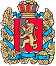    Администрация Шапкинского сельсоветаЕнисейского районаКрасноярского краяПОСТАНОВЛЕНИЕ06.11.2020г.        		                  п. Шапкино                                         № 33-пОб утверждении Порядка формированияи использования бюджетных ассигнованиймуниципального дорожного фондамуниципального образованияШапкинский сельсоветРуководствуясь статьей 179.4 Бюджетного кодекса Российской Федерации, Федеральным законом от 08.11.2007 N 257-ФЗ "Об автомобильных дорогах и о дорожной деятельности в Российской Федерации и о внесении изменений в отдельные законодательные акты Российской Федерации", Федеральным законом от 06.10.2003 N 131-ФЗ "Об общих принципах организации местного самоуправления в Российской Федерации", Уставом Шапкинского сельсовета, решением Шапкинского сельского Совета депутатов ПОСТАНОВЛЯЮ:1. Утвердить Порядок формирования и использования бюджетных ассигнований муниципального дорожного фонда муниципального образования Шапкинского сельсовета согласно приложению, N 1 к настоящему постановлению3. Контроль над исполнением данного постановления оставляю за собой.4. Настоящие постановление вступает в силу с момента подписания и подлежит опубликованию в официальном печатном издание «Шапкинский вестник».Глава сельсовета                                                                                               Загитова Л.И.Приложение к постановлению администрации Шапкинского сельсоветаот 06.11. 2020 г. N33 -пПОРЯДОКФОРМИРОВАНИЯ И ИСПОЛЬЗОВАНИЯБЮДЖЕТНЫХ АССИГНОВАНИЙМУНИЦИПАЛЬНОГО ДОРОЖНОГО ФОНДАМУНИЦИПАЛЬНОГО ОБРАЗОВАНИЯ ШАПКИНСКОГО СЕЛЬСОВЕТI. ОБЩИЕ ПОЛОЖЕНИЯ1.1. Настоящий Порядок разработан в соответствии со статьей 179.4 Бюджетного кодекса Российской Федерации и определяет порядок формирования и использования бюджетных ассигнований муниципального дорожного фонда муниципального образования Шапкинский сельсовет.1.2. Муниципальный дорожный фонд муниципального образования Шапкинский сельсовет (далее - дорожный фонд) - часть средств бюджета муниципального образования Шапкинский сельсовет, подлежащая использованию в целях финансового обеспечения дорожной деятельности в отношении автомобильных дорог общего пользования местного значения муниципального образования Шапкинский сельсовет.1.3. Средства дорожного фонда имеют целевое назначение и не подлежат изъятию или расходованию на цели, не связанные с обеспечением дорожной деятельности.II. ПОРЯДОК ФОРМИРОВАНИЯ БЮДЖЕТНЫХ АССИГНОВАНИЙДОРОЖНОГО ФОНДА2.1. Объем бюджетных ассигнований дорожного фонда утверждается решением Шапкинского сельского Совета депутатов муниципального образования о бюджете муниципального образования Шапкинский сельсовет на очередной финансовый год и плановый период (далее - решение о бюджете) в размере не менее прогнозируемого объема доходов решением о бюджете от:2.1.1. Средств бюджета муниципального образования Шапкинский сельсовет в размере прогнозируемых поступлений налоговых и неналоговых доходов от:- акцизов на автомобильный бензин, прямогонный бензин, дизельное топливо, моторные масла для дизельных и (или) карбюраторных (инжекторных) двигателей, производимых на территории Российской Федерации, подлежащих зачислению в бюджет муниципального образования Шапкинский сельсовет;- эксплуатации и использования имущества автомобильных дорог;- платы за оказание услуг по присоединению объектов дорожного сервиса к автомобильным дорогам общего пользования местного значения;- денежных взысканий (штрафов) за нарушение правил перевозки крупногабаритных и тяжеловесных грузов по автомобильным дорогам общего пользования местного значения;- сумм в возмещение вреда, причиняемого автомобильным дорогам местного значения транспортными средствами, осуществляющими перевозки тяжеловесных и (или) крупногабаритных грузов;- сумм в возмещение ущерба в связи с нарушением исполнителем (подрядчиком) условий муниципальных контрактов или иных договоров, финансируемых за счет средств дорожного фонда, либо в связи с уклонением от заключения таких контрактов или иных договоров.2.1.2. Поступлений межбюджетных трансфертов из Краевого бюджета на финансовое обеспечение дорожной деятельности.2.1.3. Безвозмездных поступлений от физических и юридических лиц, в том числе добровольные пожертвования, на финансовое обеспечение дорожной деятельности.2.2. Бюджетные ассигнования дорожного фонда, не использованные в текущем финансовом году, направляются на увеличение бюджетных ассигнований дорожного фонда в очередном финансовом году путем внесения в установленном порядке изменений в сводную бюджетную роспись бюджета муниципального образования Шапкинский сельсовет.2.3. Формирование бюджетных ассигнований дорожного фонда на очередной финансовый год и плановый период осуществляется в сроки, предусмотренные муниципальными правовыми актами администрации муниципального образования Шапкинский сельсовет, регламентирующими порядок составления проекта бюджета муниципального образования Шапкинский сельсовет на очередной финансовый год и плановый период.2.4. В течение текущего финансового года объем бюджетных ассигнований дорожного фонда может быть скорректирован на разницу между фактически поступившими и планируемыми при его формировании объемами доходов бюджета муниципального образования Шапкинский сельсовет, а также в связи с изменением размера финансового обеспечения мероприятий, направленных на обеспечение дорожной деятельности.III. ИСПОЛЬЗОВАНИЕ БЮДЖЕТНЫХ АССИГНОВАНИЙДОРОЖНОГО ФОНДА3.1. Использование бюджетных ассигнований дорожного фонда осуществляется в пределах объема бюджетных ассигнований дорожного фонда, утвержденного решением о бюджете, и (или) в случаях, установленных Бюджетным кодексом Российской Федерации, в соответствии со сводной бюджетной росписью  муниципального образования Шапкинский сельсовет.3.2. Бюджетные ассигнования дорожного фонда направляются на:3.2.1. Содержание, капитальный ремонт, ремонт автомобильных дорог общего пользования местного значения (далее - автомобильные дороги) и искусственных сооружений на них.3.2.2. Разработку проектной документации на капитальный ремонт автомобильных дорог и искусственных сооружений на них.3.2.3. Строительство и реконструкцию автомобильных дорог и искусственных сооружений на них (включая разработку документации по планировке размещения автомобильных дорог, инженерные изыскания, разработку проектной документации, проведение необходимых экспертиз, выкуп земельных участков и подготовку территории строительства).3.2.4. Оформление прав собственности на автомобильные дороги и земельные участки под ними.3.2.5. Прочие направления при осуществлении администрацией муниципального образования Шапкинский сельсовет дорожной деятельности, необходимые для развития и функционирования автомобильных дорог, в соответствии с законодательством Российской Федерации в том числе приобретение дорожной техники, необходимой для осуществления ремонта и содержания автомобильных дорог. Содержание и обслуживание специальной техники для ремонта и содержание автомобильных дорог.IV. ОТЧЕТНОСТЬ И КОНТРОЛЬ ЗА ФОРМИРОВАНИЕМИ ИСПОЛЬЗОВАНИЕМ БЮДЖЕТНЫХ АССИГНОВАНИЙ ДОРОЖНОГО ФОНДА4.1. Отчет об использовании бюджетных ассигнований дорожного фонда с пояснительной запиской формируется администрацией муниципального образования Шапкинский сельсовет.Отчет предоставляется в Шапкинский сельский Совет депутатов муниципального образования ежеквартально в срок не позднее 10 числа месяца, следующего за отчетным периодом (нарастающим итогом на конец отчетного периода), по форме согласно приложению № 1 к настоящему Порядку. Пояснительная записка к отчету об использовании бюджетных ассигнований дорожного фонда должна содержать информацию:- о ходе выполнения мероприятий дорожного фонда;- о причинах изменений уточненных бюджетных ассигнований от утвержденных бюджетных ассигнований в разрезе мероприятий;- о причинах неисполнения уточненных бюджетных ассигнований (менее 95%) (применяется к годовому отчету).4.2. Отчет об использовании бюджетных ассигнований дорожного фонда включается в состав ежеквартальной, годовой бюджетной отчетности об исполнении бюджета муниципального образования Шапкинский сельсовет.4.3. Информация об использовании средств дорожного фонда за отчетный финансовый год подлежит официальному опубликованию.4.4. Контроль за использованием бюджетных ассигнований дорожного фонда осуществляется в соответствии с бюджетным законодательством Российской Федерации.4.5. Средства дорожного фонда подлежат возврату в бюджет муниципального образования Шапкинский сельсовет в случае установления факта их нецелевого использования, влекущего ответственность, предусмотренную действующим законодательством Российской Федерации.Приложение N 1к Порядку формирования и использованиябюджетных ассигнованиймуниципального дорожного фонда муниципального образования Усть-Кемский сельсоветОСНОВНЫЕ НАПРАВЛЕНИЯ РАСХОДОВАНИЯ БЮДЖЕТНЫХ АССИГНОВАНИЙМУНИЦИПАЛЬНОГО ДОРОЖНОГО ФОНДА МУНИЦИПАЛЬНОГО ОБРАЗОВАНИЯ УСТЬ-КЕМСКИЙ СЕЛЬСОВЕТ--------------------------------<*> указывается км, м, пог.м, км2, шт. и др.Отпечатано в администрации Шапкинского сельсовета на персональном компьютере по адресу: Россия, Красноярский край, Енисейский район, п. Шапкино, ул. Центральная, 26, тел. 70-285 Распространяется бесплатно. Тираж 10 экз.N п/пНаименование направлений расходования бюджетных ассигнований муниципального дорожного фонда _______________ муниципального образованияЕдиница измеренияОбъем бюджетных ассигнованийОбъем бюджетных ассигнованийОбъем бюджетных ассигнованийОбъем бюджетных ассигнованийN п/пНаименование направлений расходования бюджетных ассигнований муниципального дорожного фонда _______________ муниципального образованияЕдиница измеренияТекущий годТекущий годПлановый периодПлановый периодN п/пНаименование направлений расходования бюджетных ассигнований муниципального дорожного фонда _______________ муниципального образованияЕдиница измеренияпланфакт1 год - план2 год - план1.Содержание автомобильных дорог и искусственных сооружений на нихтыс. руб.<*>2.Капитальный ремонт автомобильных дорог и искусственных сооружений на нихтыс. руб.<*>3.Ремонт автомобильных дорог и искусственных сооружений на нихтыс. руб.<*>4.Разработка проектной документации на капитальный ремонт автомобильных дорог и искусственных сооружений на нихтыс. руб.<*>5.Строительство и реконструкция автомобильных дорог и искусственных сооружений на них, из нихтыс. руб.<*>5.1.разработка документации по планировке размещения автомобильных дорогтыс. руб.5.2.инженерные изысканиятыс. руб.5.3.разработка проектной документациитыс. руб.5.4.прочие направления (расшифровать)тыс. руб.<*>6.Оформление прав собственности на автомобильные дороги и земельные участки под нимитыс. руб.<*>7.Прочие направления при осуществлении администрацией _____________ муниципального образования дорожной деятельности, необходимые для развития и функционирования автомобильных дорогтыс. руб.<*>Итого